Butterfly Shape  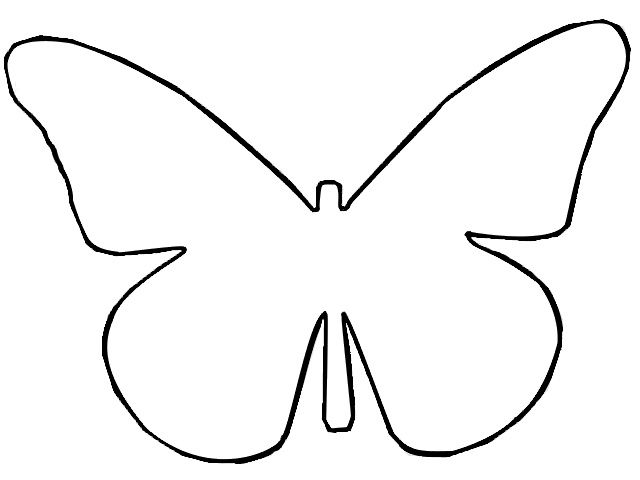 Butterfly poem – interactive.Butterfly, butterfly, flutter around,Butterfly, butterfly, touch the ground.Butterfly, butterfly, fly so free, Butterfly, butterfly, land on me. Butterfly, butterfly, reach the sky,Butterfly, butterfly, say good-bye!